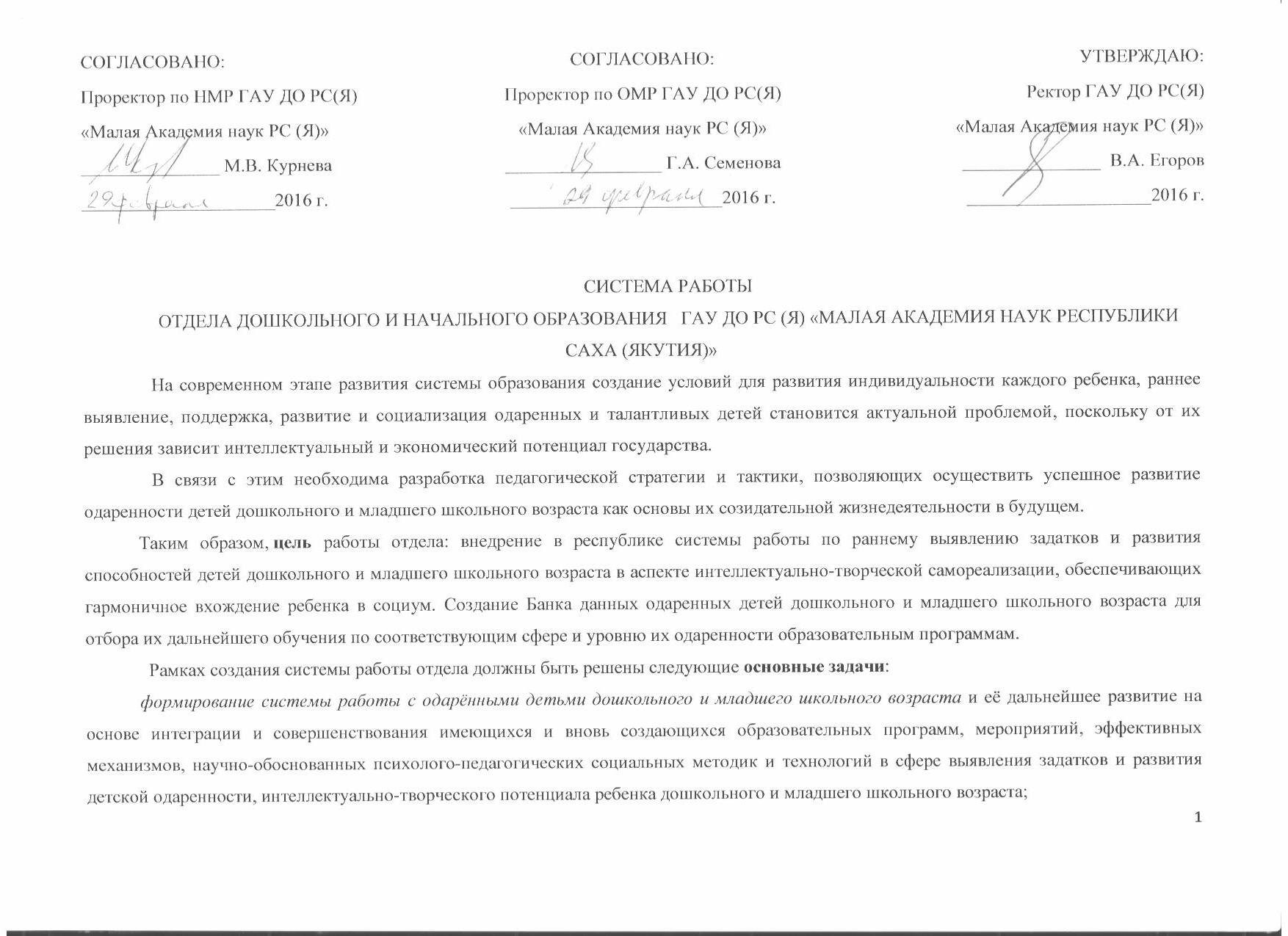 создание в республиканской системе дошкольного и начального образования условий для развития задатков, способностей, одаренности всех детей независимо от сферы одаренности, местожительства, социального положения и имущественных возможностей семей;обеспечение условий для реализации коллективных и индивидуальных образовательных траекторий, и дальнейшей интеллектуально-творческой самореализации детей дошкольного и младшего школьного возраста, проявивших задатки и способности, включая достижение ими общественно-полезных результатов в будущем;обеспечение свободного доступа общественности к информации об интеллектуально-творческих возможностях развития и самореализации детей дошкольного и младшего школьного возраста в Российской Федерации и республике Саха (Якутия).   Работа отдела базируется на следующих педагогических закономерностях и соответствующим им принципах развития детской одаренности:- развитие одаренности ребенка дошкольного и младшего школьного возраста носит скрытый характер и обеспечивается своевременным выявлением задатков и развития способностей (принципы индивидуализации и дифференцированности в сензитивных периодах развития, скачкообразного развития, непрерывности развития, средового воздействия и взаимодействия, принцип противоречивости в развитии личностных потенциалов, принцип «креативных вспышек» в ходе выявления задатков и развития способностей);- развитие одаренности ребенка дошкольного и младшего школьного возраста следует за духовно-нравственным развитием как основой интеллектуально-творческой самореализации (принципы природосообразности, культуросообразности, толерантности, субъект-субъектного взаимодействия, ценностно-мотивационной (смысловой) направленности, самореализации духовно-нравственных переживаний и открытости, целостности «Я-образа», созидательной направленности взаимодействия, гуманизма);- развитие одаренности ребенка дошкольного возраста напрямую зависит от организации образовательной творческой среды (принцип сочетания и реорганизации природных потенциалов и качеств ребенка под воздействием условий жизнедеятельности, средового воздействия и взаимодействия; культурно - ориентированный принцип, ценностный принцип, деятельностный принцип и принцип творческого развития личности ребенка дошкольного и младшего школьного возраста).Основные направления работы отделаI.	Развитие организационно-управленческих механизмов для организации работы по выявлению задатков, развитию способностей детей дошкольного и младшего школьного возраста и поддержке одаренных и талантливых детей.Организация работы по данному направлению предусматривает совершенствование системы работы с одаренными детьми дошкольного и младшего школьного возраста, включая в том числе:сетевого взаимодействия в работе с одаренными детьми на всех уровнях образования;учет результатов интеллектуальных, творческих и спортивных состязаний и внеучебных достижений (портфолио) детей дошкольного и младшего школьного возраста для создания Банка данных одаренных детей для отбора их дальнейшего обучения по соответствующим сфере и уровню их одаренности образовательным программам; создание и применение современных образовательных технологий работы с одаренными детьми;создание организационно-управленческих условий для повышения заинтересованности педагогических работников, руководителей образовательных учреждений в выявлении и развитии одаренных детей дошкольного и младшего школьного возраста;создание координационного совета в целях координации на местах деятельности и реализации мероприятий по выявлению и развитию способностей детей дошкольного и младшего школьного возраста, а также оказания адресной поддержки одаренным детям, педагогам, работающим с одаренными детьми.II.	Развитие и совершенствование научной и методической базы, внедрение современных образовательных технологий выявления задатков и развития способностей детей дошкольного и младшего школьного возраста, организации работы по выявлению, развитию и поддержке детской одаренности.Обеспечение необходимой социологической, статистической информации и научного подхода при решении практических задач;внедрение технологий обучения, создающих условия для развития детской одаренности в образовательных учреждениях;методическое обеспечение педагогической деятельности по выявлению задатков и развитию способностей детей дошкольного и младшего школьного возраста в рамках реализации образовательных программ ОО;III.	Развитие и совершенствование педагогических и управленческих кадровОрганизация работы по данному направлению должна предусматривать решение следующей задачи:создание условий, обеспечивающих формирование, своевременное обновление и востребованность у педагогических работников и руководителей образовательных учреждений компетенций в области выявления, развития, сопровождения и поддержки одаренных детей;организация дистанционных и очных курсов повышения квалификации, стажировочных площадок, переговорных площадок, круглых столов на базе ведущих учреждений высшего профессионального образования, учреждений дополнительного образования детей, МАН РС (Я), ДОУ, СОШ.IV.	Реализация на федеральном, региональном и республиканском уровнях мероприятий по выявлению, развитию и поддержке одаренных детей дошкольного и младшего школьного возраста, в том числе на основе государственно-общественного и социального партнерстваОрганизация работы по данному направлению должна предусматривать решение следующих подзадач:Разработка и внедрение программ и проектов по поиску, выявлению, развитию, сопровождению и поддержке одаренных детей дошкольного и младшего школьного возраста в сферах науки, техники, искусства и спорта, направленных на:обеспечение равных возможностей для всех детей республики, независимо от района их проживания и социально-экономического положения семей, получить качественное образование, выявить и развить свои задатки, способности, одаренность в различных сферах деятельности;V.	Развитие и совершенствование системы интеллектуальных, творческих и спортивных состязанийОрганизация работы по данному направлению должна предусматривать решение следующих подзадач:повышение качества методического и организационного обеспечения интеллектуальных, творческих и спортивных состязаний для детей дошкольного и младшего школьного возраста, их доступности и прозрачности процедур;формирование перечня интеллектуальных и творческих состязаний, в том числе в сфере спорта, искусства и прикладных технологий с дальнейшим его размещением на Интернет-портале;дальнейшее развитие и совершенствование очных и заочных форм олимпиад и конкурсов дошкольников и младших школьников на основе усиления взаимодействия общеобразовательных учреждений, учреждений дополнительного образования детей, учреждений профессионального образования, научных учреждений при их организации и проведении;создание условий, позволяющих любому ребенку, (в том числе с ограниченными возможностями здоровья), независимо его от местожительства и социально-экономического положения семьи принять участие в интеллектуальных и творческих состязаниях;развитие форм грантовой поддержки детей, проявивших выдающиеся способности в творческих состязаниях и предоставление им преимущественных прав на продолжение образования в МАН РС (Я); VI.	Развитие и совершенствование многоуровневой инфраструктуры поиска, выявления и развития детской одаренности детей в различных сферах деятельности (науки, техники, искусства и спорта) с использованием современных образовательных и информационно-коммуникационных технологийОрганизация работы по данному направлению должна предусматривать решение следующих подзадач:формирование системы конкурсов, олимпиад, турниров для детей дошкольного и младшего школьного возраста с привлечением к оценке в них специалистов из ведущих научных, образовательных, культурных центров страны;создание и развитие специализированных журналов, теле и радиопередач для дошкольников и младших школьников по различным направлениям науки, техники, искусства, культуры, спорта и т.д.;организация очных и заочных форм методической и консультативной помощи родителям и педагогам по вопросам обучения и воспитания детей (в том числе детей раннего возраста), развития их задатков, способностей, одаренности (таланта);создание единого республиканского информационно-образовательного Интернет-портала для детей дошкольного и младшего школьного возраста, их родителей и педагогов, и работников соответствующих организационных структур, позволяющего разработать индивидуальную образовательную траекторию ребенка, с учетом направленности и уровня его одаренности и содействующего её реализации.План мероприятийотдела дошкольного и начального образования ГАУ ДО РС (Я) «Малая Академия наук Республики Саха (Якутия)» на 2016 годСОГЛАСОВАНО:Проректор НМО ГАУ ДО РС(Я)«Малая Академия наук РС (Я)»_______________ М.В. Курнева_____________________2016 г.СОГЛАСОВАНО:Проректор ОМО ГАУ ДО РС(Я)«Малая Академия наук РС (Я)»_________________ Г.А. Семенова_______________________2016 г.УТВЕРЖДАЮ: 	Ректор ГАУ ДО РС(Я)«Малая Академия наук РС (Я)»_______________  В.А. Егоров____________________2016 г.№Сроки проведенияНазвания мероприятияТип мероприятияВозрастная категорияОтветственныеВ течение годаВ течение годаВ течение годаВ течение годаВ течение годаВ течение годаВ течениегодаОсвоение педагогами ОО образовательной технологии О.Г. Волкова, мониторинга диагностики развития способностей и задатков (наблюдения, игры, задания, тесты и др.). Ознакомление с методикой работы по образовательной технологии выявления задатков и развития способностей детей дошкольного возраста Мониторинговые наблюдения, ежедневная работа по Карте выявления задатков и развития способностей, круглые столы, семинарыПедагоги ДОУ и СОШКоординаторы проекта на местахВ течениегодаКонсультации, курсы повышения квалификации, семинары педагогов по реализации проекта «Одаренный ребенок» Дистанционные и очныепедагогиСтепанова Ольга Николаевна, координаторы улусовВ течениегодаДистанционные и очные республиканские конкурсы по 10 направлениям одаренностиКонкурсы, олимпиады5-10 летСтепанова Ольга НиколаевнаЯнварь, 2016г.Январь, 2016г.Январь, 2016г.Январь, 2016г.Январь, 2016г.Январь, 2016г.412 январяРазмещение заданий шахматной олимпиады И. Г. Сухина  на сайте ГАУ ДО РС (Я) «МАН РС (Я)» www.http://lensky-kray.ruДошкольники и младшие школьникиО.Н. Степанова, С.И. Сокольникова5с 15 января по 1 маяМуниципальный, улусный (районный) и республиканский этапы Всероссийского конкурса исследовательских и творческих проектов дошкольников и младших школьников «Я- ИССЛЕДОВАТЕЛЬ»Дошкольники и младшие школьникиО.Н. Степанова, С.И. Сокольникова6с 15 января – 19 марта 2016 годМуниципальный, улусный (районный) этапы Всероссийского конкурса исследовательских и творческих проектов дошкольников и младших школьников «Я- ИССЛЕДОВАТЕЛЬ»(в ОО, улусных (районных) центрах);Дошкольники и младшие школьникиУлусные УО, координаторы проекта на местах718 -19 январяПроведение отборочного тура шахматной олимпиады   И. Г. Сухина в ДОУ или СОШ.Дошкольники и младшие школьникиКоординаторы проекта на местах820 по 25 январяПрием заявок на участие в шахматной олимпиаде И. Г. СухинаДошкольники и младшие школьникиС.И. Сокольникова926-31 январяПроверка членами жюри присланных работ шахматной олимпиады И. Г. СухинаДошкольники и младшие школьникиС.И. Сокольникова10с 18 по 21 января 2016 годI Республиканские игры юных исполнителей классической и национальной музыки «Алыптаах доргоон. Чарующие звуки Якутии» Отборочный этап в ООКонкурс исполнительского мастерстваДошкольники, 1 класс, 2 класс, 3 класс. 4 класс (до 11 лет)Координаторы проекта на местах11С 26 по 31 января 2016 год I Республиканские игры юных исполнителей классической и национальной музыки «Алыптаах доргоон. Чарующие звуки Якутии». Прием заявокКонкурс исполнительского мастерстваДошкольники, 1 класс, 2 класс, 3 класс. 4 класс (до 10 лет)С.И. Сокольникова1228 январяII секция Январского совещания работников образования РС (Я) «Развитие естественно-научного и технического творчества детей «От проектно-исследовательской работы – к современной науке и инновационным технологиям». Круглый стол «Интеллектуальные игры – инструмент интеллектуального развития детей». Семинар-практикум «Проектно-исследовательская деятельность младших школьников и дошкольников (система, роль руководителя)». Дворец детского творчества, г. ЯкутскКруглый столСеминар-практикумПедагоги ДОО и начальной школыМАН РС (Я)Февраль, 2016г.Февраль, 2016г.Февраль, 2016г.Февраль, 2016г.Февраль, 2016г.Февраль, 2016г.131-5 февраля2016г. Прием видеоматериалов.I Республиканский литературно-философский конкурс «Хоhуйуу. Воспеваю». Дистанционный творческий конкурсдошкольники1-4 классыСтепанова Ольга Николаевна141 февраляИтоги шахматной олимпиады И. Г. СухинаС.И. Сокольникова1520 февраляI Республиканский фестиваль среди   дошкольников и младших школьников по шахматам «Приключения в Шахматном королевстве»ФестивальДошкольники, 1 класс, 2 класс, 3 класс. 4 класс (до 11 лет)Степанова Ольга Николаевна, кафедра шахмат МАНМБДОУ ЦРР – Д/с №17 «Кунчээн»16С 1 - 7 февраля (включительно)I Республиканские игры юных исполнителей классической и национальной музыки «Алыптаах доргоон. ЧарующиезвукиЯкутии». Проверка жюри конкурсных работДистанционная формаС.И. Сокольникова179 февраляI Республиканские игры юных исполнителей классической и национальной музыки «Алыптаах доргоон. Чарующие звуки Якутии». Итоги на сайтеО.Н. Степанова, С.И. Сокольникова1817 февраляI Республиканские игры юных исполнителей классической и национальной музыки «Алыптаах доргоон. Чарующие звуки Якутии».Гала-концерт победителейО.Н. Степанова, МБДОУ ЦРР- Д/с №15 «Северные звездочки»1918 февраля«Вопросы теории реализации проектов «Одаренный ребенок» и «Шахматы – детям». ДОУ №43 «Улыбка», г. ЯкутскСеминар-практикумПедагоги СОШ №21, ст. воспитатели, воспитатели ДОУСтепанова Ольга Николаевна2019-22 февраляСеминар-практикум «Проектно-исследовательская деятельность младших школьников и дошкольников (система, роль руководителя)».Аллаиховский улуссеминар Педагоги ДОО и начальной школыАллаиховского улусаО.Н. Степанова Март, 2016г.Март, 2016г.Март, 2016г.Март, 2016г.Март, 2016г.Март, 2016г.219- марта Семинар-практикум «Проектно-исследовательская деятельность младших школьников и дошкольников (система, роль руководителя)»Олекминский улуссеминарПедагоги ДОО и начальной школыОлекминского улусаО.Н. Степанова с 14 марта                             по 8 апреля 2016 г. (включительно).I Республиканский литературно-философский конкурс «Хоhуйуу. Воспеваю» среди дошкольников и младших школьниковДистанционный конкурсДошкольники, младшие школьникиО.Н. Степанова,С.И. Сокольникова22С 14 марта-19 марта 2016 годI Республиканский литературно-философский конкурс «Хоhуйуу. Воспеваю» среди дошкольников и младших школьников. Прием работДистанционный конкурсДошкольники, младшие школьникиО.Н. Степанова,С.И. Сокольникова2321 марта-3 апреляI Республиканский литературно-философский конкурс «Хоhуйуу. Воспеваю» среди дошкольников и младших школьников. Проверка присланных работДистанционный конкурсДошкольники, младшие школьникиО.Н. Степанова,С.И. Сокольникова2416 марта 2016 «Одаренные дети. Шахматы- детям»       г. ЯкутскМАДОУ –Д/с №18 «Прометейчик». Авторский семинар-практикумАвторский семинар -практикумПедагоги, ст. воспитатели, заведующие ДОУСтаршие воспитатели, заведующие ДОУ2523 марта – 25 марта 2016 гРеспубликанский этап Всероссийского конкурса исследовательских и творческих проектов дошкольников и младших школьников «Я- ИССЛЕДОВАТЕЛЬ»Дошкольники и мл.школьникиО.Н. Степанова,С.И.Сокольникова,М.М. Черосов,Г.А. Семенова,М.В. КурневаАпрель, 2016г.Апрель, 2016г.Апрель, 2016г.Апрель, 2016г.Апрель, 2016г.Апрель, 2016г.№Сроки проведенияНазвания мероприятияТип мероприятияВозрастная категорияОтветственные1- 5 апреля«Одаренные дети. Хангаласский улус» - семинар-практикум. 1 апреля- с.Красный ручей, Качикатцы4 апреля – с. ЖемконI – II5 апреля- г.Покровск, Бестях.Авторские семинары-практикумыПедагоги, ст. воспитатели, заведующие ДОУКоординаторы проекта в Хангаласском улусе, заведующие ст. воспитатели ДОУ 267-8 апреляI Республиканский литературно-философский конкурс «Хоhуйуу. Воспеваю» среди дошкольников и младших школьников. Размещение итогов на сайт МАН РС (Я)Дистанционный конкурсДошкольники, младшие школьникиО.Н. Степанова,С.И. Сокольникова278-10 апреляКурсы ПК «Развитие детской одаренности в образовательной среде ДОО и школы. Исследовательское обучение в современном образовании» Горный улусКурсы повышения квалификации (72 часа)Педагоги ДОО и начальной школыО.Н. Степанова 2812-14 апреля«Одаренные дети. Шахматы- детям»  -       г. Якутск» 12 апреля – ДОУ №8 «Родничок»;13 апреля – ДОУ № 75 «Ивушка», 14 апреля- ДОУ №56 «Пушинка»Авторские семинары -практикумПедагоги, ст. воспитатели, заведующие ДОУСтаршие воспитатели, заведующие ДОУ29С 11-17 апреля 2016 гI Республиканский конкурс                                            по изобразительному искусству «Линия образа» среди детей дошкольного и младшего школьного возрастаДистанционный конкурсДошкольники и младшие школьникиО.Н. Степанова,С.И. Сокольникова3018 апреля – 15 мая 2016 гI Республиканский конкурс                                            по изобразительному искусству «Линия образа» среди детей дошкольного и младшего школьного возраста. Проверка присланных работДистанционный конкурсДошкольники и младшие школьникиО.Н. Степанова,С.И. Сокольникова3120 апреля – 1 мая 2016 годВсероссийский этап конкурса исследовательских и творческих проектов дошкольников и младших школьников «Я- ИССЛЕДОВАТЕЛЬ»г. Сочи. Выезд в г. Сочи.Очный конкурсДошкольники и младшие школьникиО.Н. Степанова, С.И. Сокольникова32апрельСоздание банка данных одаренных детей дошкольного и младшего школьного возраста по 10 направлениямстатистикаКоординаторы проекта на местах, Степанова Ольга НиколаевнаМай, 2016г.Май, 2016г.Май, 2016г.Май, 2016г.Май, 2016г.Май, 2016г.№Сроки проведенияНазвания мероприятияТип мероприятияВозрастная категорияОтветственные33Май-июнь31 мая- 2 июня 2016гКурсы ПК «Внедрение междисциплинарной технологии поддержки и развития в обучении интеллектуальных и творческих способностей одаренных детей для общеобразовательных школ».  (Н.Б. Шумакова, д. психол.н. ведущий научный сотрудник ПИ РАО, профессор кафедры возрастной психологии МГППУ) Курсы ПК (72 часа)Педагоги начальной школыО.Н. Степанова, С.И. Сокольникова3419 мая 2016 гI Республиканский конкурс                                            по изобразительному искусству «Линия образа» среди детей дошкольного и младшего школьного возраста. Итоги КонкурсаДистанционный конкурсДошкольники и младшие школьникиО.Н. Степанова,С.И. Сокольникова35До 26 маяСоздание банка данных одаренных детей дошкольного и младшего школьного возраста по 10 направлениямСтатистика, анализКоординаторы проекта на местах, Степанова Ольга Николаевна36ДО 26 маяОтчеты о проделанной работе за 2015-2016 уч.годАнализПедагоги, координаторы проекта на местах, Степанова Ольга НиколаевнаИюнь, 2016г.Июнь, 2016г.Июнь, 2016г.Июнь, 2016г.Июнь, 2016г.Июнь, 2016г.37Начало июняОрганизация круглых столов, семинаров на Республиканской пед.ярмаркеСеминары, круглые столыПедагоги пилотных ООО.Н. СтепановаИюль, 2016г.Июль, 2016г.Июль, 2016г.Июль, 2016г.Июль, 2016г.Июль, 2016г.3815- 30 июля 2016гЛетняя шахматная школа для дошкольников и младших школьников в АнапеЛетняя школаДети 6-10 лет, родителиИ.Г. Сухин –шахматы (занятия, кружки)М.М Апросимова– организатор, спортивные секцииАвгуст, 2016г.Август, 2016г.Август, 2016г.Август, 2016г.Август, 2016г.Август, 2016г.3910 -29 августаЛетняя школа для дошкольников в Болгарии «Школа мастеров»Летняя школаДети 6-7 лет, родителиО.Н. Степанова – организатор, изостудия;А.А. Прокопьева – УТС по исследовательской деятельностиСентябрь, 2016г.Сентябрь, 2016г.Сентябрь, 2016г.Сентябрь, 2016г.Сентябрь, 2016г.Сентябрь, 2016г.405-9 сентябряИнспекция по документации, семинары-практикумы по реализации проектов «Одаренные дети», «Шахматы- детям» в Анабарском улусеКруглый столПедагоги ДОУ, СОШ, зам.по УВРО.Н. Степанова, дош.отделы УО 41 12-16 сентябряИнспекция по документации, семинары-практикумы по реализации проекта «Одаренные дети» в Усть-Майском улусеКруглый столПедагоги ДОУ, СОШ, зам.по УВР ООО.Н. Степанова, дош.отделы УО4220-23 сентября«Одаренные дети. Шахматы-детям»         Авторские семинары пилотных ДОО20 сентября – Чурапчинский улус21 сентября – Таттинский улус22 сентября –Усть-Алданский улус23 сентября-Мегино-Кангаласский улусАвторский семинар -практикумПедагоги, ст. воспитатели, заведующие ДОУСтаршие воспитатели, заведующие ДОУОктябрь, 2016г.Октябрь, 2016г.Октябрь, 2016г.Октябрь, 2016г.Октябрь, 2016г.Октябрь, 2016г.42ОктябрьПрием заявок на II республиканский конкурс-фестиваль «ЛЕГО МИР»Очно-заочный фестиваль-конкурсДошкольники и младшие школьникиС.И. Сокольникова43ОктябрьКурсы повышения квалификации И.Г. Сухина. Федеральный курс «Шахматы – школе. Второй курс обучения»Курсы повышения квалификацииПедагоги ДОО и школСтепанова Ольга Николаевна,С.И. Сокольникова44ОктябрьПрием видеороликов или медиа презентаций к конкурсу «ЛЕГО МИР»Очно-заочный фестиваль-конкурсС.И. Сокольникова45ОктябрьРабота жюри, подведение итогов заочного этапа конкурса «ЛЕГО МИР» и определение победителей. Очно-заочный фестиваль-конкурсСтепанова Ольга Николаевна,С.И. Сокольникова46ОктябрьИнспекция по документации, семинары-практикумы по реализации проекта «Одаренные дети» в Оймяконском улусе. с. Оймякон, с. Томтор, п. Усть-Нера, п. АртыкКруглые столы, авторские семинарыУО Оймяконского улусаНоябрь, 2016г.Ноябрь, 2016г.Ноябрь, 2016г.Ноябрь, 2016г.Ноябрь, 2016г.Ноябрь, 2016г.4711 ноября 2016 г.II Республиканский фестиваль «ЛЕГО МИР-2016» для победителей конкурса фестивальДошкольники и мл. школьникиСтепанова Ольга Николаевна,МБДОУ ЦРР – Д/с №33 Теремок, ГО «город Якутск»481-20 ноября2016г.Прием заявок на дистанционную олимпиаду дошкольников и младших школьников по развитию логического, творческого мышления, познавательных способностей и математических представлений «Тиин мэйии. Белочка». Подведение итогов 21-26 декабряДистанционная олимпиадаДошкольники и мл. школьникиСтепанова Ольга Николаевна, С.И. Сокольникова4921-27 ноября 2016 гСоставление и размещение заданий дистанционной олимпиады дошкольников и младших школьников по развитию логического, творческого мышления, познавательных способностей и математических представлений «Тиин мэйии. Белочка» на сайте МАН РС (Я)Дошкольники и мл. школьникиО.Н. Степанова, С.И. Сокольникова5016-23 ноябряПрием заявок на республиканский очный конкурс по изобразительному искусству для дошкольников и младших школьников «Образы …»Очный конкурсДошкольники и мл. школьникиС.И. Сокольникова, координаторы проекта Намского улуса5126 ноябряРеспубликанский конкурс по изобразительному искусству «Образы…»Очный конкурсДошкольники и мл. школьникиО.Н. Степанова, С.И. Сокольникова, координаторы проекта Намского улусаДекабрь, 2016г.Декабрь, 2016г.Декабрь, 2016г.Декабрь, 2016г.Декабрь, 2016г.Декабрь, 2016г.521 -3 декабря Курсы ПК по образовательной робототехникеКурсы повышения квалификацииПедагоги, ст. воспитателиО.Н. Степанова,С.И. Сокольникова, С.Д. Лыткин533-4 декабря Фестиваль для дошкольников по робототехникеОчный фестивальДошкольники и мл. школьникиО.Н. Степанова, С.И. Сокольникова,МАДОУ –Д/с «Прометейчик»5421-26 декабряПодведение итогов дистанционной олимпиады по развитию логического, творческого мышления, познавательных способностей и математических представлений «Тиин мэйии. Белочка»Дистанционная олимпиада Дошкольники и мл. школьникиО.Н. Степанова, С.И. Сокольникова55с 21 по 26 декабряСоставление заданий шахматной олимпиадыДошкольники и мл. школьникиИ.Г. Сухин, научный консультант проекта «Шахматы- детям»5628-31 декабряПодведение итогов работы за отчетный периодСоставление отчетаО.Н. Степанова, С.И. Сокольникова